INDICAÇÃO N.º 3094/2019Ementa: Conserto no asfalto da Rua  Sidnei Colleto no bairro Parque Florence.Exma. Senhora Presidente.Justificativa:Tendo em vista os buracos em vários pontos da Rua Sidnei Colleto no bairro Parque Florence o que provoca insegurança no tráfego, a Vereadora Mônica Morandi requer nos termos do art. 127 do regimento interno, que seja encaminhada ao Exmo. Prefeito Municipal a seguinte indicação:	Que seja realizado o conserto urgente dos buracos na localidade acima citada.  Valinhos, 27 de Novembro de 2019.____________________Mônica MorandiVereadoraFotos anexas.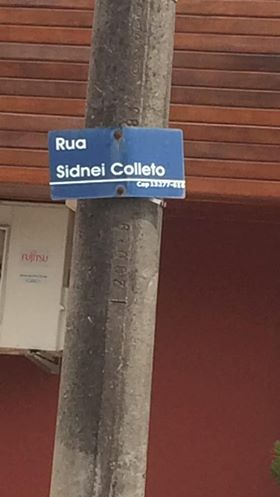 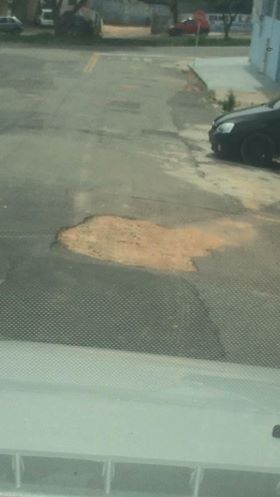 